附件2参训报名二维码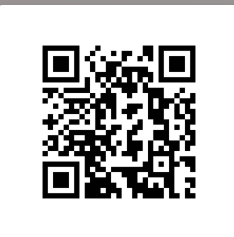 请参训人员使用手机扫描上方二维码，填写相关信息完成报名。报名截止时间2019年11月17日18点。